UWAGA: Do formularza aplikacyjnego należy dołączyć wymagane dokumenty (patrz: strona internetowa BWM). Dokumenty należy przesłać w postaci jednego pliku PDF na adres erasmus@ue.katowice.pl.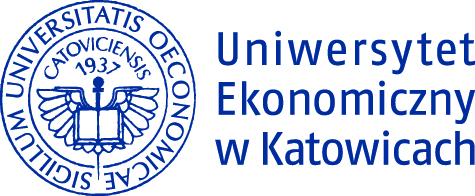 FORMULARZ APLIKACYJNY FORMULARZ APLIKACYJNY FORMULARZ APLIKACYJNY FORMULARZ APLIKACYJNY FORMULARZ APLIKACYJNY FORMULARZ APLIKACYJNY FORMULARZ APLIKACYJNY FORMULARZ APLIKACYJNY ZdjęcieWYJAZDY DO UCZELNI POZA UNIĄ EUROPEJSKĄWYJAZDY DO UCZELNI POZA UNIĄ EUROPEJSKĄWYJAZDY DO UCZELNI POZA UNIĄ EUROPEJSKĄWYJAZDY DO UCZELNI POZA UNIĄ EUROPEJSKĄWYJAZDY DO UCZELNI POZA UNIĄ EUROPEJSKĄWYJAZDY DO UCZELNI POZA UNIĄ EUROPEJSKĄWYJAZDY DO UCZELNI POZA UNIĄ EUROPEJSKĄWYJAZDY DO UCZELNI POZA UNIĄ EUROPEJSKĄZdjęcieImięImięImięImięImięNazwiskoNazwiskoNazwiskoNazwiskoNazwiskoZdjęcieAdres zamieszkaniaAdres zamieszkaniaAdres zamieszkaniaAdres zamieszkaniaAdres zamieszkaniaAdres zamieszkaniaAdres zamieszkaniaAdres zamieszkaniaAdres zamieszkaniaAdres zamieszkaniaZdjęcieData urodzeniaData urodzeniaData urodzeniaMiejsce urodzeniaMiejsce urodzeniaMiejsce urodzeniaMiejsce urodzeniaMiejsce urodzeniaNr telefonuNr telefonuNr telefonuNr telefonu komórkowegoNr telefonu komórkowegoNr telefonu komórkowegoE-mail (jeden adres)E-mail (jeden adres)E-mail (jeden adres)E-mail (jeden adres)E-mail (jeden adres)Kontakt w nagłych wypadkach do osoby w PolsceKontakt w nagłych wypadkach do osoby w PolsceKontakt w nagłych wypadkach do osoby w PolsceKierunekPoziom studiów I  stopień II stopieńPoziom studiów I  stopień II stopieńPoziom studiów I  stopień II stopieńRok Rok Tryb studiowania studia stacjonarne studia niestacjonarneTryb studiowania studia stacjonarne studia niestacjonarneSpecjalnośćSpecjalnośćSpecjalnośćKierunek drugi (jeśli jest)Poziom studiów I  stopień II stopieńPoziom studiów I  stopień II stopieńPoziom studiów I  stopień II stopieńRok Rok Tryb studiowania studia stacjonarne studia niestacjonarneTryb studiowania studia stacjonarne studia niestacjonarneSpecjalnośćSpecjalnośćSpecjalnośćTemat pracy  licencjackiej /  magisterskiejTemat pracy  licencjackiej /  magisterskiejTemat pracy  licencjackiej /  magisterskiejTemat pracy  licencjackiej /  magisterskiejTemat pracy  licencjackiej /  magisterskiejTemat pracy  licencjackiej /  magisterskiejTemat pracy  licencjackiej /  magisterskiejTemat pracy  licencjackiej /  magisterskiejPromotorPromotorPromotorTemat pracy  licencjackiej /  magisterskiejTemat pracy  licencjackiej /  magisterskiejTemat pracy  licencjackiej /  magisterskiejTemat pracy  licencjackiej /  magisterskiejTemat pracy  licencjackiej /  magisterskiejTemat pracy  licencjackiej /  magisterskiejTemat pracy  licencjackiej /  magisterskiejTemat pracy  licencjackiej /  magisterskiejDziałalność w organizacjach studenckich i innychDziałalność w organizacjach studenckich i innychDziałalność w organizacjach studenckich i innychW której uczelni chciał(a)byś studiować? (Można wskazać kilka w kolejności preferencji)..................................................................................................................................................................................................................W której uczelni chciał(a)byś studiować? (Można wskazać kilka w kolejności preferencji)..................................................................................................................................................................................................................W której uczelni chciał(a)byś studiować? (Można wskazać kilka w kolejności preferencji)..................................................................................................................................................................................................................W której uczelni chciał(a)byś studiować? (Można wskazać kilka w kolejności preferencji)..................................................................................................................................................................................................................W której uczelni chciał(a)byś studiować? (Można wskazać kilka w kolejności preferencji)..................................................................................................................................................................................................................W której uczelni chciał(a)byś studiować? (Można wskazać kilka w kolejności preferencji)..................................................................................................................................................................................................................W której uczelni chciał(a)byś studiować? (Można wskazać kilka w kolejności preferencji)..................................................................................................................................................................................................................W jakim języku chcesz studiować? angielskim innymW jakim języku chcesz studiować? angielskim innymRekrutacja na rok akademicki 2022/2023 semestr zimowy semestr wiosennyRekrutacja na rok akademicki 2022/2023 semestr zimowy semestr wiosennyCzy brałeś/aś już udział w jakimś programie wymiany w ramach studiów na Uniwersytecie Ekonomicznym w Katowicach?   TAK     NIEJeśli tak, to w jakim?..................................................................................................................................................................................................................................Czy odbywałeś/aś staż lub studia zagraniczne we własnym zakresie przez okres co najmniej 1 semestru?     TAK     NIEJeśli tak, to gdzie?..................................................................................................................................................................................................................................Czy brałeś/aś już udział w jakimś programie wymiany w ramach studiów na Uniwersytecie Ekonomicznym w Katowicach?   TAK     NIEJeśli tak, to w jakim?..................................................................................................................................................................................................................................Czy odbywałeś/aś staż lub studia zagraniczne we własnym zakresie przez okres co najmniej 1 semestru?     TAK     NIEJeśli tak, to gdzie?..................................................................................................................................................................................................................................Czy brałeś/aś już udział w jakimś programie wymiany w ramach studiów na Uniwersytecie Ekonomicznym w Katowicach?   TAK     NIEJeśli tak, to w jakim?..................................................................................................................................................................................................................................Czy odbywałeś/aś staż lub studia zagraniczne we własnym zakresie przez okres co najmniej 1 semestru?     TAK     NIEJeśli tak, to gdzie?..................................................................................................................................................................................................................................Czy brałeś/aś już udział w jakimś programie wymiany w ramach studiów na Uniwersytecie Ekonomicznym w Katowicach?   TAK     NIEJeśli tak, to w jakim?..................................................................................................................................................................................................................................Czy odbywałeś/aś staż lub studia zagraniczne we własnym zakresie przez okres co najmniej 1 semestru?     TAK     NIEJeśli tak, to gdzie?..................................................................................................................................................................................................................................Czy brałeś/aś już udział w jakimś programie wymiany w ramach studiów na Uniwersytecie Ekonomicznym w Katowicach?   TAK     NIEJeśli tak, to w jakim?..................................................................................................................................................................................................................................Czy odbywałeś/aś staż lub studia zagraniczne we własnym zakresie przez okres co najmniej 1 semestru?     TAK     NIEJeśli tak, to gdzie?..................................................................................................................................................................................................................................Czy brałeś/aś już udział w jakimś programie wymiany w ramach studiów na Uniwersytecie Ekonomicznym w Katowicach?   TAK     NIEJeśli tak, to w jakim?..................................................................................................................................................................................................................................Czy odbywałeś/aś staż lub studia zagraniczne we własnym zakresie przez okres co najmniej 1 semestru?     TAK     NIEJeśli tak, to gdzie?..................................................................................................................................................................................................................................Czy brałeś/aś już udział w jakimś programie wymiany w ramach studiów na Uniwersytecie Ekonomicznym w Katowicach?   TAK     NIEJeśli tak, to w jakim?..................................................................................................................................................................................................................................Czy odbywałeś/aś staż lub studia zagraniczne we własnym zakresie przez okres co najmniej 1 semestru?     TAK     NIEJeśli tak, to gdzie?..................................................................................................................................................................................................................................Czy brałeś/aś już udział w jakimś programie wymiany w ramach studiów na Uniwersytecie Ekonomicznym w Katowicach?   TAK     NIEJeśli tak, to w jakim?..................................................................................................................................................................................................................................Czy odbywałeś/aś staż lub studia zagraniczne we własnym zakresie przez okres co najmniej 1 semestru?     TAK     NIEJeśli tak, to gdzie?..................................................................................................................................................................................................................................Czy brałeś/aś już udział w jakimś programie wymiany w ramach studiów na Uniwersytecie Ekonomicznym w Katowicach?   TAK     NIEJeśli tak, to w jakim?..................................................................................................................................................................................................................................Czy odbywałeś/aś staż lub studia zagraniczne we własnym zakresie przez okres co najmniej 1 semestru?     TAK     NIEJeśli tak, to gdzie?..................................................................................................................................................................................................................................Czy brałeś/aś już udział w jakimś programie wymiany w ramach studiów na Uniwersytecie Ekonomicznym w Katowicach?   TAK     NIEJeśli tak, to w jakim?..................................................................................................................................................................................................................................Czy odbywałeś/aś staż lub studia zagraniczne we własnym zakresie przez okres co najmniej 1 semestru?     TAK     NIEJeśli tak, to gdzie?..................................................................................................................................................................................................................................Czy brałeś/aś już udział w jakimś programie wymiany w ramach studiów na Uniwersytecie Ekonomicznym w Katowicach?   TAK     NIEJeśli tak, to w jakim?..................................................................................................................................................................................................................................Czy odbywałeś/aś staż lub studia zagraniczne we własnym zakresie przez okres co najmniej 1 semestru?     TAK     NIEJeśli tak, to gdzie?..................................................................................................................................................................................................................................Potwierdzam, że mam zaliczone wszystkie semestry studiów poprzedzające rekrutację.
 Oświadczam, że zapoznałam/em się z warunkami studiowania na wskazanej przeze mnie uczelni partnerskiej.
1. Administratorem Pani / Pana danych osobowych jest Uniwersytet Ekonomiczny w Katowicach, z siedzibą przy ul. 1 Maja 50, 40 – 287 w Katowicach, zwany dalej: „administratorem”.
2. Z odpowiednią klauzulą informacyjną administratora można się zapoznać u administratora, na stronie internetowej administratora oraz w Biuletynie Informacji Publicznej administratora
(https://www.ue.katowice.pl/jednostki/biuro-wspolpracy-miedzynarodowej/rodo.html).
 Wyrażam zgodę na przetwarzanie przez Uniwersytet Ekonomiczny w Katowicach, z siedzibą ul. 1 Maja 50 , 40-287 Katowice, moich danych osobowych zawartych w formularzu.
 Zapoznałam/Zapoznałem się z informacją kto przetwarza moje dane i z przysługującymi mi prawami.Data i miejsce ....................................................................      Podpis...............................................................................Potwierdzam, że mam zaliczone wszystkie semestry studiów poprzedzające rekrutację.
 Oświadczam, że zapoznałam/em się z warunkami studiowania na wskazanej przeze mnie uczelni partnerskiej.
1. Administratorem Pani / Pana danych osobowych jest Uniwersytet Ekonomiczny w Katowicach, z siedzibą przy ul. 1 Maja 50, 40 – 287 w Katowicach, zwany dalej: „administratorem”.
2. Z odpowiednią klauzulą informacyjną administratora można się zapoznać u administratora, na stronie internetowej administratora oraz w Biuletynie Informacji Publicznej administratora
(https://www.ue.katowice.pl/jednostki/biuro-wspolpracy-miedzynarodowej/rodo.html).
 Wyrażam zgodę na przetwarzanie przez Uniwersytet Ekonomiczny w Katowicach, z siedzibą ul. 1 Maja 50 , 40-287 Katowice, moich danych osobowych zawartych w formularzu.
 Zapoznałam/Zapoznałem się z informacją kto przetwarza moje dane i z przysługującymi mi prawami.Data i miejsce ....................................................................      Podpis...............................................................................Potwierdzam, że mam zaliczone wszystkie semestry studiów poprzedzające rekrutację.
 Oświadczam, że zapoznałam/em się z warunkami studiowania na wskazanej przeze mnie uczelni partnerskiej.
1. Administratorem Pani / Pana danych osobowych jest Uniwersytet Ekonomiczny w Katowicach, z siedzibą przy ul. 1 Maja 50, 40 – 287 w Katowicach, zwany dalej: „administratorem”.
2. Z odpowiednią klauzulą informacyjną administratora można się zapoznać u administratora, na stronie internetowej administratora oraz w Biuletynie Informacji Publicznej administratora
(https://www.ue.katowice.pl/jednostki/biuro-wspolpracy-miedzynarodowej/rodo.html).
 Wyrażam zgodę na przetwarzanie przez Uniwersytet Ekonomiczny w Katowicach, z siedzibą ul. 1 Maja 50 , 40-287 Katowice, moich danych osobowych zawartych w formularzu.
 Zapoznałam/Zapoznałem się z informacją kto przetwarza moje dane i z przysługującymi mi prawami.Data i miejsce ....................................................................      Podpis...............................................................................Potwierdzam, że mam zaliczone wszystkie semestry studiów poprzedzające rekrutację.
 Oświadczam, że zapoznałam/em się z warunkami studiowania na wskazanej przeze mnie uczelni partnerskiej.
1. Administratorem Pani / Pana danych osobowych jest Uniwersytet Ekonomiczny w Katowicach, z siedzibą przy ul. 1 Maja 50, 40 – 287 w Katowicach, zwany dalej: „administratorem”.
2. Z odpowiednią klauzulą informacyjną administratora można się zapoznać u administratora, na stronie internetowej administratora oraz w Biuletynie Informacji Publicznej administratora
(https://www.ue.katowice.pl/jednostki/biuro-wspolpracy-miedzynarodowej/rodo.html).
 Wyrażam zgodę na przetwarzanie przez Uniwersytet Ekonomiczny w Katowicach, z siedzibą ul. 1 Maja 50 , 40-287 Katowice, moich danych osobowych zawartych w formularzu.
 Zapoznałam/Zapoznałem się z informacją kto przetwarza moje dane i z przysługującymi mi prawami.Data i miejsce ....................................................................      Podpis...............................................................................Potwierdzam, że mam zaliczone wszystkie semestry studiów poprzedzające rekrutację.
 Oświadczam, że zapoznałam/em się z warunkami studiowania na wskazanej przeze mnie uczelni partnerskiej.
1. Administratorem Pani / Pana danych osobowych jest Uniwersytet Ekonomiczny w Katowicach, z siedzibą przy ul. 1 Maja 50, 40 – 287 w Katowicach, zwany dalej: „administratorem”.
2. Z odpowiednią klauzulą informacyjną administratora można się zapoznać u administratora, na stronie internetowej administratora oraz w Biuletynie Informacji Publicznej administratora
(https://www.ue.katowice.pl/jednostki/biuro-wspolpracy-miedzynarodowej/rodo.html).
 Wyrażam zgodę na przetwarzanie przez Uniwersytet Ekonomiczny w Katowicach, z siedzibą ul. 1 Maja 50 , 40-287 Katowice, moich danych osobowych zawartych w formularzu.
 Zapoznałam/Zapoznałem się z informacją kto przetwarza moje dane i z przysługującymi mi prawami.Data i miejsce ....................................................................      Podpis...............................................................................Potwierdzam, że mam zaliczone wszystkie semestry studiów poprzedzające rekrutację.
 Oświadczam, że zapoznałam/em się z warunkami studiowania na wskazanej przeze mnie uczelni partnerskiej.
1. Administratorem Pani / Pana danych osobowych jest Uniwersytet Ekonomiczny w Katowicach, z siedzibą przy ul. 1 Maja 50, 40 – 287 w Katowicach, zwany dalej: „administratorem”.
2. Z odpowiednią klauzulą informacyjną administratora można się zapoznać u administratora, na stronie internetowej administratora oraz w Biuletynie Informacji Publicznej administratora
(https://www.ue.katowice.pl/jednostki/biuro-wspolpracy-miedzynarodowej/rodo.html).
 Wyrażam zgodę na przetwarzanie przez Uniwersytet Ekonomiczny w Katowicach, z siedzibą ul. 1 Maja 50 , 40-287 Katowice, moich danych osobowych zawartych w formularzu.
 Zapoznałam/Zapoznałem się z informacją kto przetwarza moje dane i z przysługującymi mi prawami.Data i miejsce ....................................................................      Podpis...............................................................................Potwierdzam, że mam zaliczone wszystkie semestry studiów poprzedzające rekrutację.
 Oświadczam, że zapoznałam/em się z warunkami studiowania na wskazanej przeze mnie uczelni partnerskiej.
1. Administratorem Pani / Pana danych osobowych jest Uniwersytet Ekonomiczny w Katowicach, z siedzibą przy ul. 1 Maja 50, 40 – 287 w Katowicach, zwany dalej: „administratorem”.
2. Z odpowiednią klauzulą informacyjną administratora można się zapoznać u administratora, na stronie internetowej administratora oraz w Biuletynie Informacji Publicznej administratora
(https://www.ue.katowice.pl/jednostki/biuro-wspolpracy-miedzynarodowej/rodo.html).
 Wyrażam zgodę na przetwarzanie przez Uniwersytet Ekonomiczny w Katowicach, z siedzibą ul. 1 Maja 50 , 40-287 Katowice, moich danych osobowych zawartych w formularzu.
 Zapoznałam/Zapoznałem się z informacją kto przetwarza moje dane i z przysługującymi mi prawami.Data i miejsce ....................................................................      Podpis...............................................................................Potwierdzam, że mam zaliczone wszystkie semestry studiów poprzedzające rekrutację.
 Oświadczam, że zapoznałam/em się z warunkami studiowania na wskazanej przeze mnie uczelni partnerskiej.
1. Administratorem Pani / Pana danych osobowych jest Uniwersytet Ekonomiczny w Katowicach, z siedzibą przy ul. 1 Maja 50, 40 – 287 w Katowicach, zwany dalej: „administratorem”.
2. Z odpowiednią klauzulą informacyjną administratora można się zapoznać u administratora, na stronie internetowej administratora oraz w Biuletynie Informacji Publicznej administratora
(https://www.ue.katowice.pl/jednostki/biuro-wspolpracy-miedzynarodowej/rodo.html).
 Wyrażam zgodę na przetwarzanie przez Uniwersytet Ekonomiczny w Katowicach, z siedzibą ul. 1 Maja 50 , 40-287 Katowice, moich danych osobowych zawartych w formularzu.
 Zapoznałam/Zapoznałem się z informacją kto przetwarza moje dane i z przysługującymi mi prawami.Data i miejsce ....................................................................      Podpis...............................................................................Potwierdzam, że mam zaliczone wszystkie semestry studiów poprzedzające rekrutację.
 Oświadczam, że zapoznałam/em się z warunkami studiowania na wskazanej przeze mnie uczelni partnerskiej.
1. Administratorem Pani / Pana danych osobowych jest Uniwersytet Ekonomiczny w Katowicach, z siedzibą przy ul. 1 Maja 50, 40 – 287 w Katowicach, zwany dalej: „administratorem”.
2. Z odpowiednią klauzulą informacyjną administratora można się zapoznać u administratora, na stronie internetowej administratora oraz w Biuletynie Informacji Publicznej administratora
(https://www.ue.katowice.pl/jednostki/biuro-wspolpracy-miedzynarodowej/rodo.html).
 Wyrażam zgodę na przetwarzanie przez Uniwersytet Ekonomiczny w Katowicach, z siedzibą ul. 1 Maja 50 , 40-287 Katowice, moich danych osobowych zawartych w formularzu.
 Zapoznałam/Zapoznałem się z informacją kto przetwarza moje dane i z przysługującymi mi prawami.Data i miejsce ....................................................................      Podpis...............................................................................Potwierdzam, że mam zaliczone wszystkie semestry studiów poprzedzające rekrutację.
 Oświadczam, że zapoznałam/em się z warunkami studiowania na wskazanej przeze mnie uczelni partnerskiej.
1. Administratorem Pani / Pana danych osobowych jest Uniwersytet Ekonomiczny w Katowicach, z siedzibą przy ul. 1 Maja 50, 40 – 287 w Katowicach, zwany dalej: „administratorem”.
2. Z odpowiednią klauzulą informacyjną administratora można się zapoznać u administratora, na stronie internetowej administratora oraz w Biuletynie Informacji Publicznej administratora
(https://www.ue.katowice.pl/jednostki/biuro-wspolpracy-miedzynarodowej/rodo.html).
 Wyrażam zgodę na przetwarzanie przez Uniwersytet Ekonomiczny w Katowicach, z siedzibą ul. 1 Maja 50 , 40-287 Katowice, moich danych osobowych zawartych w formularzu.
 Zapoznałam/Zapoznałem się z informacją kto przetwarza moje dane i z przysługującymi mi prawami.Data i miejsce ....................................................................      Podpis...............................................................................Potwierdzam, że mam zaliczone wszystkie semestry studiów poprzedzające rekrutację.
 Oświadczam, że zapoznałam/em się z warunkami studiowania na wskazanej przeze mnie uczelni partnerskiej.
1. Administratorem Pani / Pana danych osobowych jest Uniwersytet Ekonomiczny w Katowicach, z siedzibą przy ul. 1 Maja 50, 40 – 287 w Katowicach, zwany dalej: „administratorem”.
2. Z odpowiednią klauzulą informacyjną administratora można się zapoznać u administratora, na stronie internetowej administratora oraz w Biuletynie Informacji Publicznej administratora
(https://www.ue.katowice.pl/jednostki/biuro-wspolpracy-miedzynarodowej/rodo.html).
 Wyrażam zgodę na przetwarzanie przez Uniwersytet Ekonomiczny w Katowicach, z siedzibą ul. 1 Maja 50 , 40-287 Katowice, moich danych osobowych zawartych w formularzu.
 Zapoznałam/Zapoznałem się z informacją kto przetwarza moje dane i z przysługującymi mi prawami.Data i miejsce ....................................................................      Podpis...............................................................................